Extraordinary Meeting of Watchfield Parish CouncilWatchfield Pavilion Wednesday 1st June 2022 at 7.00pmMinutesPresent: WPC Cllrs Coombs, Biggs, Nodder, ParkerITEM28To receive apologies for absenceC. Arnold (Clerk), WPC Cllr Griffiths & Valadas, 293031323334To receive Declarations of disclosable pecuniary interest in respect of items on the agenda for this meeting NoneTo authorise 2 councillors to act on behalf of Watchfield Parish Council in the purchase of the Plot of Land, Oxford Square, Watchfield, SN6 8TB Council agrees Cllrs Nodder and Biggs to act on behalf of the Council To agree the schedule of fees from Crowdy and Rose for the conveyancing of the Plot of Land, Oxford Square, Watchfield, SN6 8TB. £1,896.70 inc VATCouncil agreesTo Agree Insurance provider, quote, and three-year cover 3 year cover not available. Council agrees to Gallagher quote of £3,621.26To take questions and comments from members of the publicNone presentTo add items to the next agenda NoneMeeting closed 19:20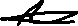 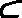 